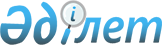 Об утверждении Правил ведения реестра членов Республиканской палаты оценщиков и предоставления информации, содержащейся в этом реестре, заинтересованным лицам
					
			Утративший силу
			
			
		
					Приказ Министра юстиции Республики Казахстан от 9 апреля 2010 года № 109. Зарегистрирован в Министерстве юстиции Республики Казахстан 13 апреля 2010 года № 6168. Утратил силу приказом Министра финансов Республики Казахстан от 3 мая 2018 года № 502 (вводится в действие с 13.07.2018)
      Сноска. Утратил силу приказом Министра финансов РК от 03.05.2018 № 502 (вводится в действие с 13.07.2018).

      Примечание РЦПИ!

      Порядок введения в действие приказа см. п. 3.
      В соответствии со статьей 13-3 Закона Республики Казахстан "Об оценочной деятельности в Республике Казахстан", ПРИКАЗЫВАЮ:
      1. Утвердить прилагаемые Правила ведения реестра членов Республиканской палаты оценщиков и предоставления информации, содержащейся в этом реестре, заинтересованным лицам.
      2. Контроль за исполнением настоящего приказа возложить на курирующего Вице-министра юстиции Республики Казахстан.
      3. Настоящий приказ вводится в действие по истечении десяти календарных дней со дня его первого официального опубликования. Правила ведения реестра членов Республиканской палаты оценщиков
и предоставления информации, содержащейся в этом реестре,
заинтересованным лицам
1. Общие положения
      1. Настоящие Правила разработаны в соответствии со статьей 13-3 Закона Республики Казахстан "Об оценочной деятельности в Республике Казахстан".
      2. Правила определяют порядок ведения реестра членов Республиканской палаты оценщиков (далее - Реестр) и предоставления информации, содержащейся в этом реестре, заинтересованным лицам.
      3. Сведения о палате оценщиков (далее - Палата) вносятся в Реестр в течение трех рабочих дней со дня ее принятия в члены Республиканской палаты.
      4. Палата исключается из Реестра на основании решения Республиканской палаты оценщиков.
      5. Республиканская палата оценщиков не позднее дня, следующего за днем принятия решения о прекращении членства в палате, размещает протокол решения на своем интернет-ресурсе, вносит в реестр соответствующую запись и письменно уведомляет члена Палаты, в отношении которого принято решение об исключении. 2. Порядок ведения Реестра оценщиков
      6. Записи в Реестр вносятся в соответствии с документами, имеющимися в деле члена Республиканской палаты оценщиков, содержащем копии всех учредительных документов и информацию из Реестра членов Палат, предоставляемую в соответствии с настоящими Правилами.
      7. Реестр содержит следующие сведения:
      1) регистрационный номер записи;
      2) дату принятия палаты в члены Республиканской палаты;
      3) дату включения палаты в Реестр;
      4) полное и сокращенное наименование Палаты;
      5) информацию, предназначенную для установления контакта (юридический адрес местонахождения Палаты, контактный телефон, адрес электронной почты);
      6) сведения о государственной регистрации (перерегистрации) юридического лица;
      7) численность членов Палаты - физических и юридических лиц;
      8) сведения об исключении из членов Палаты, в том числе дату принятия решения об исключении и основание для этого решения. 3. Порядок предоставления сведений, содержащихся в Реестре
      8. Информация, содержащаяся в Реестре, предоставляется по запросам заинтересованных лиц.
      Перечень юридических и физических лиц, содержащихся в реестре палаты, размещается на интернет-ресурсе Республиканской палаты оценщиков.
      9. Сведения, содержащиеся в Реестре, являются общедоступными.
      10. Содержащиеся в Реестре сведения о члене Республиканской палаты предоставляются в виде выписки из Реестра оценщиков.
      11. Выдача выписок из Реестра отражается в журнале учета выписок и предоставляется в течение трех рабочих дней со дня получения соответствующего письменного запроса.
					© 2012. РГП на ПХВ «Институт законодательства и правовой информации Республики Казахстан» Министерства юстиции Республики Казахстан
				
Министр
Р. ТусупбековУтверждены
приказом Министра юстиции
Республики Казахстан
от 9 апреля 2010 года № 109